SerienbriefAufgabe BerlinZu dieser Übung benötigst du die Datei versand_db.xlsx. Speichere diese notwendige, zusätzliche Arbeitsdatei auf deinem Desktop. Kopiere den unten dargestellten Text in ein neues leeres Worddokument und speichere dieses anschließend unter dem Namen air.docx ebenfalls auf deinem Desktop.Mache nun aus dem Dokument air.docx einen Serienbrief, indem du alle rot geschriebenen Tetxtteile durch Seriendruckfelder der Datei versand_db.xlsx ersetzt.Prüfe mit der Schaltfläche <Vorschau Ergebnisse> deine Arbeit.Stelle nun den Serienbrief fertig und führe deine Ergebnisse zusammen (Dokumente drucken). Wähle im sich öffnenden Dialog die Dokumente 1 bis 3 in der Datensatzauswahl und drucke die drei Dokumente aus. (PDF Drucker oder beliebig installierter Drucker).Prüfe deine Ausdrucke mit dem Lösungsblatt.Text FirmaAirdesignSalzburg Hubert Sattlergasse 2Betreff: Informationsschreiben – neue ProduktlinieAnFrau Jennifer Lopez10101 HollywoodTel: 0110 717171717Wir möchten Sie Frau Lopez als Exklusivkunden über unsere neue Produktlinie Air7 informieren.Besuchen Sie uns auf www.airdesign.atFirmengründerJHLösung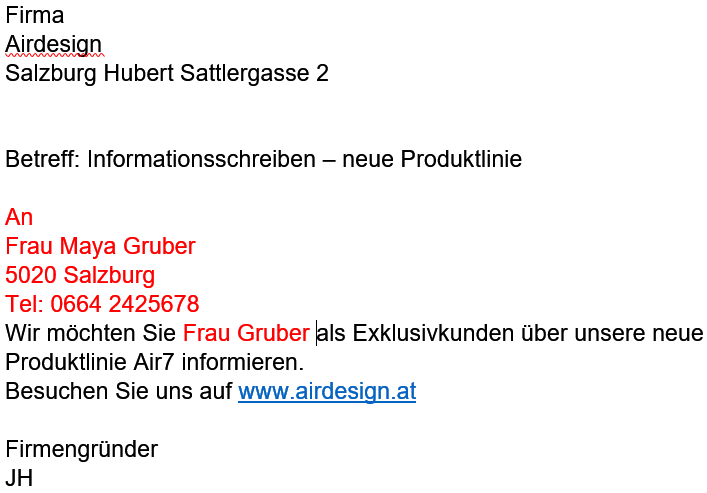 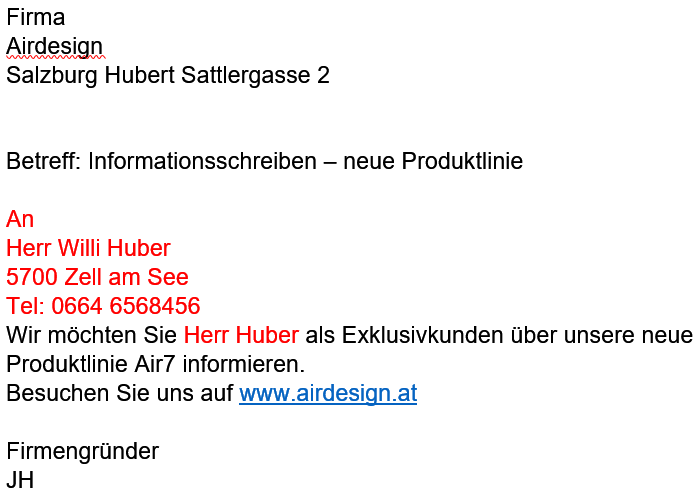 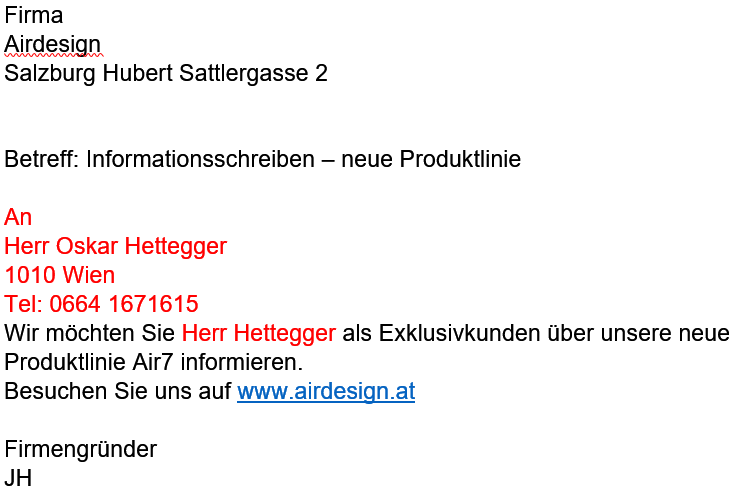 